贾卓讲师，硕士生导师，南昌大学“三百人才工程”香樟育才，主要从事河湖湿地碳代谢格局及生态环境效应、流域水文-生态耦合过程及模拟、地表-地下水数值耦合模拟、区域生态及灾害风险评估、水资源评价与优化调控等方面的教学与研究工作。近年来主持国家自然科学基金1项，省级水利厅重大科技项目1项，先后承担或参与国家重点研发计划项目1项、国家自然基金项目4项、省级科技发展项目5项、省级水利厅重点科技项目1项，在本领域国内外顶级或重要科技期刊上发表学术论文10篇，授权发明专利4项。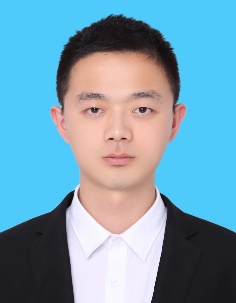 电子邮箱：jiazhuo@ncu.edu.cn教育经历2015.09-2020.06，吉林大学，水文学及水资源，博士（硕博连读）2011.09-2015.06，吉林大学，地下水科学与工程，学士工作经历2020.07-至今，南昌大学，工程建设学院，讲师代表性科研项目（限5项）：国家自然科学基金青年科学基金项目，42202278，洪泛湿地演替带碳氮耦合响应对碳源/汇的调节机制研究，2023.01-2025.12，主持江西省水利厅重大科技项目，HX202205250004，基于渠道生态流量保证的赣抚平原灌区水量优化配置研究，2022.01-2024.12，主持国家自然科学基金面上基金项目，42272326，基于贝叶斯更新与信息价值分析的边坡场地勘探方案优化研究，2023.01-2026.12，参与江西省科学技术厅面上项目，20212BAB204054，滑坡灾害对生态环境的影响机理及风险定量评估方法研究，2021.11-2022.12，参与国家重点研发计划项目，2018YFC1800404，重点行业场地污染形成机制与源解析，2018.12-2022.11，参与代表性科研成果（限10项）：田熊长, 蒋水华, 贾卓*, 李琴, 方立东, 张贻林, 肖睿. 基于KH-SVM的鄱阳湖水质评价及变化趋势分析. 环境污染与防治, 2023, (4):418-422,434.李琴, 贾卓, 黎建刚, 唐红梅, 詹聪, 赵勇胜*. 活性炭改性土-膨润土泥浆墙阻隔苯酚污染地下水, 吉林大学学报(地球科学版), 2023, 53(01): 251-260.Jia Zhuo, Bian Jianmin*, Wang Yu, Wan Hanli, Sun Xiaoqing, Li Qin. Assessment and validation of groundwater vulnerability to nitrate in porous aquifers based on a DRASTIC method modified by projection pursuit dynamic clustering model. Journal of contaminant hydrology, 2019, 226: 103522. Jia Zhuo, Bian Jianmin*, Wang Yu. Impacts of urban land use on the spatial distribution of groundwater pollution, Harbin City, Northeast China. Journal of contaminant hydrology, 2018, 215: 29-38.贾卓, 杨国华, 张赫轩, 杜新强*, 王锋. 挠力河流域地下水氮污染特征分析. 环境污染与防治, 2018, (4):418-422,434.Gong Xiaoyan, Bian Jianmin*, Jia Zhuo, Wang Yu, Wang Hanli. Evaluating and Predicting the Effects of Land Use Changes on Water Quality Using SWAT and CA–Markov Models. Water Resources Management, 2019, 33: 4923-4938.Wan Hanli, Bian Jianmin*, Jia Zhuo, Wu Juanjuan, Sun Xiaoqing, Wang Yu. Prediction of Seasonal Frost Heave Behavior in Unsaturated Soil in Northeastern China Using Interactive Factor Analysis with Split-Plot Experiments and GRNN, Water, 2019, 11(8): 1587.Wang Yu, Bian Jianmin*, Zhao Yongsheng, Tang Jie, Jia Zhuo. Assessment of future climate change impacts on nonpoint source pollution in snowmelt period for a cold area using SWAT, Scientific Reports, 2018, 8(1): 2402.郗鸿峰, 张赫轩, 贾卓, 侯琳, 丁时伟, 杜新强. 挠力河流域灌区地下水资源承载力评价. 水利水电技术, 2017, 48(1): 33-39.何中政；闫峰；黄伟；尹恒；贾卓；洪安宇；熊斌；付吉斯. 一种考虑松弛策略的水电站中长期发电优化调度方法，2021.06.28，专利，CN202110722268.6.